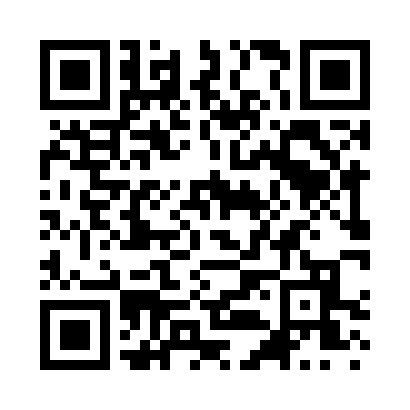 Prayer times for Urback Place, Montana, USAMon 1 Jul 2024 - Wed 31 Jul 2024High Latitude Method: Angle Based RulePrayer Calculation Method: Islamic Society of North AmericaAsar Calculation Method: ShafiPrayer times provided by https://www.salahtimes.comDateDayFajrSunriseDhuhrAsrMaghribIsha1Mon3:385:371:265:369:1511:132Tue3:395:371:265:369:1511:133Wed3:405:381:265:369:1411:124Thu3:415:391:265:369:1411:115Fri3:425:391:275:369:1411:106Sat3:435:401:275:369:1311:107Sun3:455:411:275:369:1311:098Mon3:465:421:275:369:1211:089Tue3:475:421:275:369:1211:0710Wed3:485:431:275:369:1111:0511Thu3:505:441:275:369:1011:0412Fri3:515:451:285:369:1011:0313Sat3:535:461:285:369:0911:0214Sun3:545:471:285:369:0811:0115Mon3:565:481:285:359:0810:5916Tue3:575:491:285:359:0710:5817Wed3:595:501:285:359:0610:5618Thu4:015:511:285:359:0510:5519Fri4:025:521:285:359:0410:5320Sat4:045:531:285:349:0310:5221Sun4:055:541:285:349:0210:5022Mon4:075:551:285:349:0110:4923Tue4:095:561:285:339:0010:4724Wed4:115:571:285:338:5910:4525Thu4:125:581:285:338:5810:4326Fri4:145:591:285:328:5710:4227Sat4:166:001:285:328:5610:4028Sun4:186:011:285:318:5510:3829Mon4:196:031:285:318:5310:3630Tue4:216:041:285:318:5210:3431Wed4:236:051:285:308:5110:33